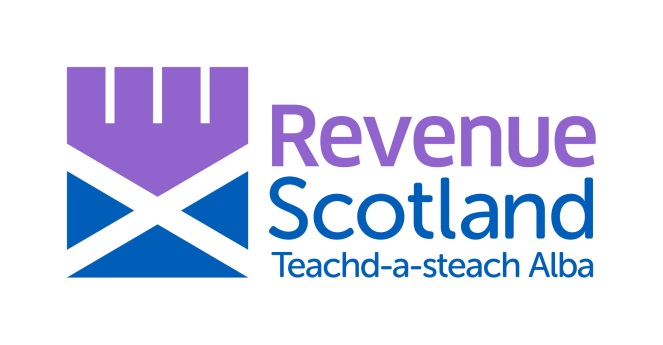 Revenue Scotland guidance on how to determine the rate of Scottish Landfill Tax chargeable on contaminated soils.Consultation Response FormPlease complete this form and email to the address below no later than 15 July 2015.info@revenue.scot If you wish to submit your response in PDF format please also provide a version in Word. This will help us with collating and analysing all responses.Alternatively, you can request a hard copy of this form by writing to us at the address below or phoning 0300 0200 310. Hard copy responses should be sent to:SLfT Guidance ConsultationRevenue ScotlandPO Box 24068Victoria Quay EDINBURGH  EH6 9BR1. Name/OrganisationOrganisation Name (Leave blank if responding as an individual)Main business activities of organisation Title  	Mr 	   Ms    Mrs    Miss    Dr     other     Surname   Forename2. Postal Address3. Permissions  - I am responding as…4.	Revenue Scotland seeks to operate to Adam Smith’s principle of certainty for the 	taxpayer about their tax liability. Compared to the current guidance, how easy will it 	be to be sure of the tax due on each load of soil disposed of to landfill under:(a) Option 1 (Current guidance plus WM2)(b) Option 2 (Current guidance plus WM2 plus Inert WAC)5. 	Compared to the current guidance, how would the volume and type of material 	being disposed of to landfill change under: (a) Option 1 (Current guidance + WM2)(b) Option 2 (Current guidance + WM2 + Inert WAC)6.	How would each option impact on you administratively and in terms of your day to 	day operations? Do you see any advantages or disadvantages from either of the 	options? If so, please explain these. (a) Option 1 (Current guidance plus WM2)(b) Option 2 (Current guidance + WM2 + Inert WAC)7.	Do you have any other comments you would like to make about our guidance on this 	particular area? Postcode      Phone      Email      IndividualIndividualIndividualIndividual/Group/OrganisationGroup/OrganisationGroup/OrganisationGroup/Organisation        Please tick        Please tick        Please tick        Please tick        Please tick(a)Do you agree to your response being made available to the public (on the Revenue Scotland website)?              Yes    No	Do you agree to your response being made available to the public (on the Revenue Scotland website)?              Yes    No	Do you agree to your response being made available to the public (on the Revenue Scotland website)?              Yes    No	Do you agree to your response being made available to the public (on the Revenue Scotland website)?              Yes    No	Do you agree to your response being made available to the public (on the Revenue Scotland website)?              Yes    No	Do you agree to your response being made available to the public (on the Revenue Scotland website)?              Yes    No	(c)The name and address of your organisation will be made available to the public (on the Revenue Scotland website).The name and address of your organisation will be made available to the public (on the Revenue Scotland website).The name and address of your organisation will be made available to the public (on the Revenue Scotland website).The name and address of your organisation will be made available to the public (on the Revenue Scotland website).The name and address of your organisation will be made available to the public (on the Revenue Scotland website).The name and address of your organisation will be made available to the public (on the Revenue Scotland website).(b)Where confidentiality is not requested, we will make your responses available to the public on the following basisWhere confidentiality is not requested, we will make your responses available to the public on the following basisWhere confidentiality is not requested, we will make your responses available to the public on the following basisWhere confidentiality is not requested, we will make your responses available to the public on the following basisWhere confidentiality is not requested, we will make your responses available to the public on the following basisWhere confidentiality is not requested, we will make your responses available to the public on the following basisAre you content for your response to be made available?               Yes    NoAre you content for your response to be made available?               Yes    NoAre you content for your response to be made available?               Yes    NoAre you content for your response to be made available?               Yes    NoAre you content for your response to be made available?               Yes    NoAre you content for your response to be made available?               Yes    NoPlease tick ONE of the following boxesPlease tick ONE of the following boxesPlease tick ONE of the following boxesPlease tick ONE of the following boxesPlease tick ONE of the following boxesPlease tick ONE of the following boxesYes, make my response, name and address all availableYes, make my response, name and address all availableYes, make my response, name and address all availableYes, make my response, name and address all availableYes, make my response, name and address all availableYes, make my response available, but not my name and addressYes, make my response available, but not my name and addressYes, make my response available, but not my name and addressYes, make my response available, but not my name and addressYes, make my response available, but not my name and addressYes, make my response and name available, but not my addressYes, make my response and name available, but not my addressYes, make my response and name available, but not my addressYes, make my response and name available, but not my addressYes, make my response and name available, but not my address(d)Are you content for Revenue Scotland to contact you again in relation to this or any similar consultation exercises?		 	  Yes		NoAre you content for Revenue Scotland to contact you again in relation to this or any similar consultation exercises?		 	  Yes		NoAre you content for Revenue Scotland to contact you again in relation to this or any similar consultation exercises?		 	  Yes		NoAre you content for Revenue Scotland to contact you again in relation to this or any similar consultation exercises?		 	  Yes		NoAre you content for Revenue Scotland to contact you again in relation to this or any similar consultation exercises?		 	  Yes		NoAre you content for Revenue Scotland to contact you again in relation to this or any similar consultation exercises?		 	  Yes		NoAre you content for Revenue Scotland to contact you again in relation to this or any similar consultation exercises?		 	  Yes		NoAre you content for Revenue Scotland to contact you again in relation to this or any similar consultation exercises?		 	  Yes		NoAre you content for Revenue Scotland to contact you again in relation to this or any similar consultation exercises?		 	  Yes		NoAre you content for Revenue Scotland to contact you again in relation to this or any similar consultation exercises?		 	  Yes		NoAre you content for Revenue Scotland to contact you again in relation to this or any similar consultation exercises?		 	  Yes		NoAre you content for Revenue Scotland to contact you again in relation to this or any similar consultation exercises?		 	  Yes		NoAre you content for Revenue Scotland to contact you again in relation to this or any similar consultation exercises?		 	  Yes		NoAre you content for Revenue Scotland to contact you again in relation to this or any similar consultation exercises?		 	  Yes		NoCommentsCommentsCommentsCommentsCommentsCommentsYes         No   If you ticked ‘yes’, please provide your comments or suggestions:Comments